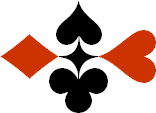 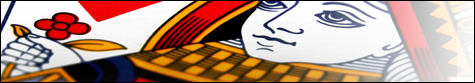 Serie 06 boekje 06 - West opent Zwakke 2Bied beide handen - Antwoorden © Bridge Office Auteur: Thijs Op het Roodt

U bent altijd West en uw partner is Oost.
Indien niet anders vermeld passen Noord en Zuid.
Is het spelnummer rood dan bent u kwetsbaar.Biedsysteem toegepast bij de antwoorden
5542
Zwakke 2Stayman 4 kaart hoog, Jacoby hoge en lage kleurenPreëmptief  3 en 4 niveauBlackwood (0 of 3  - 1 of 4)
Heren gestroomlijndNa het eerste boekje vonden de cursisten dit zo leuk, dat ik maar de stoute schoenen heb aangetrokken en meerdere van deze boekjes ben gaan schrijven.

Het enthousiasme van de cursisten heeft mij doen besluiten om deze boekjes gratis aan iedereen die ze wil hebben, beschikbaar te stellen.

Ik heb bewust in eerste instantie geen antwoorden bij de boekjes gemaakt. Maar op veler verzoek toch met antwoorden.Ik zou het waarderen, wanneer u mijn copyright zou laten staan.

Mocht u aan of opmerkingen hebben, laat het mij dan weten.Ik wens u veel plezier met deze boekjes.
1♠53Noord

West     OostZuid♠9292♥HV10765Noord

West     OostZuid♥B42B42♦43Noord

West     OostZuid♦V762V762♣H74Noord

West     OostZuid♣A1063A106388777
Bieding West

Bieding West
Bieding Oost
Bieding Oost
Bieding Oost
121PasPasAls west tel ik 5 ♥ slagen en een ½ ♣ slag. Dat is voldoende om niet kwetsbaar een zwakke 2♥ te openen. Oost heeft 2 slagen. Dus een manche is uitgesloten. Daarom past oost.2♠H76Noord

West     OostZuid♠5454♥HB8754Noord

West     OostZuid♥A3A3♦A4Noord

West     OostZuid♦109753109753♣94Noord

West     OostZuid♣VB76VB761111777
Bieding West

Bieding West
Bieding Oost
Bieding Oost
Bieding Oost
121PasPasWest telt 4 ½ ♥ slag. Een ½ ♠ slag en 1 ♦ slag. Voldoende om niet kwetsbaar 2 ♥ te openen Oost brengt 1 slag mee en daarom past hij. 3♠B3Noord

West     OostZuid♠V10762V10762♥54Noord

West     OostZuid♥B8B8♦AH7532Noord

West     OostZuid♦9494♣ 875Noord

West     OostZuid♣H932H93288666
Bieding West

Bieding West
Bieding Oost
Bieding Oost
Bieding Oost
1Pas1Met alle goede wil van de wereld, kom ik tot 4 ♦ slagen. Daarom pas ik als west zijnde.4♠2Noord

West     OostZuid♠AB64AB64♥VB9654Noord

West     OostZuid♥872872♦ANoord

West     OostZuid♦10821082♣VB1083Noord

West     OostZuid♣A62A621010999
Bieding West

Bieding West
Bieding Oost
Bieding Oost
Bieding Oost
1Pas1West maakt 4 ♥ slagen en 1 ♦ slag. Te weinig om kwetsbaar een zwakke 2♥ te openen.5♠HNoord

West     OostZuid♠AB8AB8♥AB9652Noord

West     OostZuid♥HV1084HV1084♦B42Noord

West     OostZuid♦A8A8♣V32Noord

West     OostZuid♣B87B871111151515
Bieding West

Bieding West
Bieding Oost
Bieding Oost
Bieding Oost
1Pas1Je kunt je in west natuurlijk rijk rekenen, door harte HV10 in zuid te plaatsen en dat je in oost genoeg aan slag komt de ♥ te snijden. Deze west hand is gewoon te zwak om een zwakke 2♥ te openen.6♠H7Noord

West     OostZuid♠AVB109AVB109♥HVB765Noord

West     OostZuid♥9393♦3Noord

West     OostZuid♦7272♣V642Noord

West     OostZuid♣H953H9531111101010
Bieding West

Bieding West
Bieding Oost
Bieding Oost
Bieding Oost
1Pas1Het is mooi om te zien hoe west consequent blijft. Hij telt  5 ♥ slagen en een ½ ♠ slag. Net te weinig om een zwakke 2♥ te openen. West houdt zich aan de regel van 2 en 3. 7♠H5Noord

West     OostZuid♠B104B104♥532Noord

West     OostZuid♥B64B64♦HV8765Noord

West     OostZuid♦109109♣108Noord

West     OostZuid♣AVB76AVB7688999
Bieding West

Bieding West
Bieding Oost
Bieding Oost
Bieding Oost
1Pas1Ik denk dat west hier gen 5 maar slechts 4 ♥ slagen heeft. Te weinig voor een zwakke 2♦ opening.8♠872Noord

West     OostZuid♠V96V96♥AV8732Noord

West     OostZuid♥H54H54♦ABNoord

West     OostZuid♦H104H104♣32Noord

West     OostZuid♣10964109641111888
Bieding West

Bieding West
Bieding Oost
Bieding Oost
Bieding Oost
121PasPasAls west tel ik 4 ½ ♥ slag en 1 ♦ slag. Voldoende om niet kwetsbaar 2♥ te openen. Oost heeft 1 ½ slag en past daarom.9♠A4Noord

West     OostZuid♠H973H973♥43Noord

West     OostZuid♥AH7AH7♦AV10742Noord

West     OostZuid♦9393♣B94Noord

West     OostZuid♣A1032A10321111141414
Bieding West

Bieding West
Bieding Oost
Bieding Oost
Bieding Oost
1Pas1Ook hier tel ik 4 ½ ♦ slag en 1 ♠ slag. Te weinig om 2♦ te openen.10♠AV10864Noord

West     OostZuid♠3232♥V103Noord

West     OostZuid♥HBHB♦962Noord

West     OostZuid♦HB853HB853♣5Noord

West     OostZuid♣A432A43288121212
Bieding West

Bieding West
Bieding Oost
Bieding Oost
Bieding Oost
1Pas1Met deze 6-kaart ♠ tel ik 4 ½ slag. Dat is te weinig om kwetsbaar een zwakke 2♠ te openen.